Рекомендации планирования образовательной деятельности для родителей с детьми в домашних условиях по теме «Откуда хлеб пришел? » с 13 по 17 апреля 2020г.Задачи: Продолжать расширять знания детей о хлебе: процесс выращивания (кто его выращивает, и люди, каких профессий помогают хлеборобам; какие орудия и машины используются при выращивании и уборке злаков, их переработке); процесс изготовления хлеба и хлебопродуктов. Дать представления о том, как выращивали хлеб в старину. Задачи: Развивать умение называть последовательность выращивания хлеба – пахота, боронование, посев, рост, жатва, молотьба, выпечка. Воспитывать бережное отношение к хлебу.По утрам зарядку делайБудешь сильный,Будешь смелый! Ходьба друг за другом на носках, на пятках, в приседе с разным положением рук. Бег друг за другом, с выведением прямых ног вперед и с разным положением рук. Ходьба. Построение в звенья.Упражнения без предметов1. «Язычок» (кинезиологическое упражнение). «Язычок вы покажите, на него все посмотрите» (6 раз).2.   «Потанцуем!» (кинезиологическое упражнение). И.п. - руки на поясе. 1 - поднять правую ногу, согнуть в колене; 2 - и.п.; 3 - поднять левую ногу, согнуть в колене; 4 - и.п. (6 раз).3. «Регулировщик». И.п. - ноги на ширине ступней, стоящих параллельно, руки на поясе. 1 - руки в стороны; 2 - вверх; 3 - в стороны; 4 - и.п. (8раз).4. «Посмотри, что за спиной!». И.п. - ноги на ширине плеч, руки на поясе. 1 - поворот туловища вправо; 2 - и.п.; 3 - поворот туловища влево; 4 - и.п. (8 раз).5.  «Посмотри на ногу!». И.п. - лежа на спине, руки за головой. 1 — поднять прямую правую ногу; 2 - и.п.; 3 - поднять прямую левую ногу; 4 - и.п. (6 раз).6. «Самолет». И.п. - лежа на животе, ноги вместе, руки вперед. 1-2 - приподнять верхнюю часть туловища, ноги и вытянутые в стороны руки; 3-4 - и.п. (4 раза).7.  «Попрыгаем!». И.п. - о.с. Прыжки то на правой, то на левой ноге в чередовании с ходьбой (3-4 раза).8. «Гуси летят» (дыхательное упражнение). «Гуси высоко летят, на ребят они глядят». И.п. - ох. 1 - руки поднять в стороны (вдох); 2 - руки опустить вниз со звуком «гу-у!» (выдох) (2 раза).II часть. Общеразвивающие упражнения с короткой скакалкой.1. Н. п.: основная стойка, скакалка сложена вдвое внизу.1 — правую ногу на носок, скакалку вверх; 2 — вернуться в исходное положение. То же левой ногой (6 раз).2. Н. п.: ноги врозь, скакалка внизу. 1 — скакалку вверх; 2 — наклон вправо; З — выпрямиться; 4 — вернуться в исходное положение. То же влево (6 раз).3. И. п.: сидя ноги врозь, скакалка вверху. 1—2 — наклониться, положить скакалку на носки ног; 3—4 — вернуться в исходное положение (6—7 раз).4. И. п.: стоя на коленях, скакалка внизу. 1—2 — сесть справа на бедро, скакалку вынести вперед; 3—4 — вернуться в исходное положение. То же влево (5—6 раз).5. И. п.: лежа на животе, скакалка в согнутых руках перед собой. 1—2 — прогнуться, выпрямить руки вперед-вверх; 3—4 — вернуться в исходное положение (6—7 раз).6. И. п.: основная стойка, руки свободно вдоль туловища, скакалка на Полу. Прыжки через скакалку с поворотом кругом (8—10 раз).Физическое развитие1. Каждое утро с детьми необходимо проводить утреннюю гимнастику (комплекс см. в приложении)Речевое развитиеБеседа : «Откуда хлеб пришел? »            Широко, а не море,            Золото, а не деньги,            Сегодня на земле,            А завтра на столе.А как ты думаешь, что это?  (Пшеничное, ржаное  поле )Хлеб издавна символизирует  народное благополучие, довольство. Его употребляют все народы мира. Хлеб – непременный участник и повседневной еды,   и праздничного застолья. Представить нашу жизнь без хлеба, без вкусной мягкой булки на столе просто невозможно. Об этом говорят пословицы и поговорки. (Вспомните поговорки о хлебе. Объясните ребенку о чем они говорят)“Без соли, без хлеба – половина обеда”,«Будет хлеб, будет песня»“Гречневая каша – матушка наша, хлебушек ржаной - отец наш родной”«У кого хлеб родится, тот всегда веселиться»“Худ обед, когда хлеба нет”. Вопросы:          А какие хлебобулочные изделия ты знаешь?                            А знаешь ли ты, как хлеб на стол приходит?Ранней весной  на поля выходят трактора.   Поле нужно вспахать, разрыхлить землю – быстро подготовить ее  для посева семян. 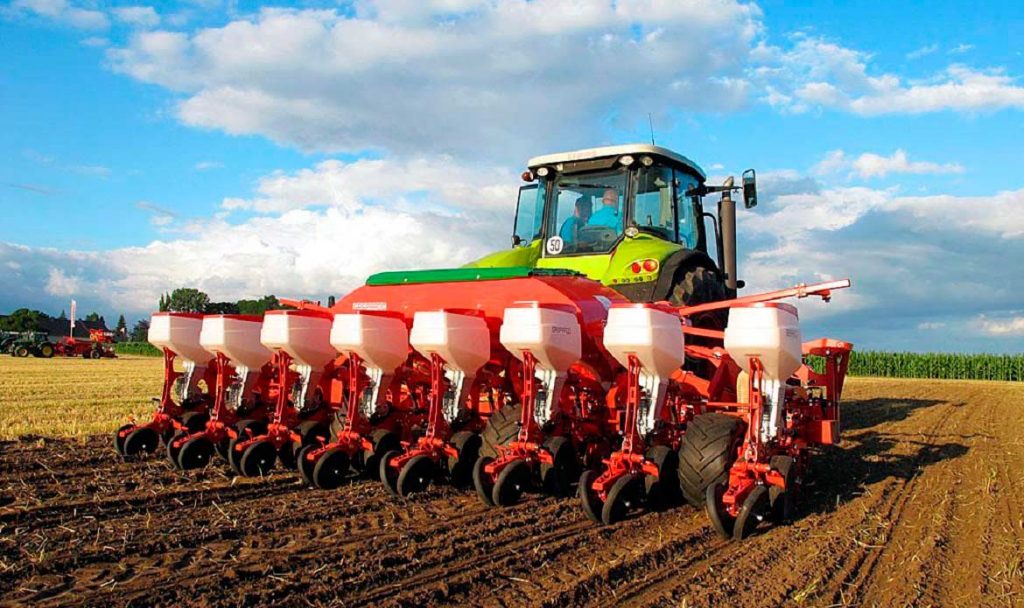 Пословица гласит: “Весенний день – год кормит”. Чтобы быстро засеять огромные поля работают другие машины -  сеялки.В тёплой, мягкой земле крошечные зёрна прорастают, появляются всходы, которые наливаются в колосья. 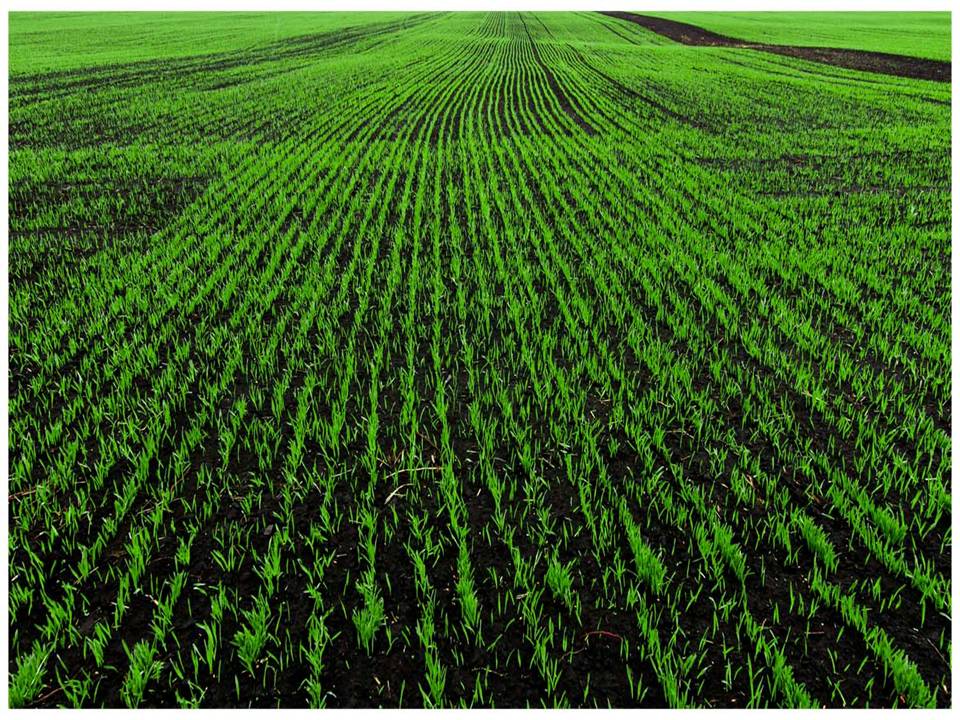 Летом все поле в колосьях.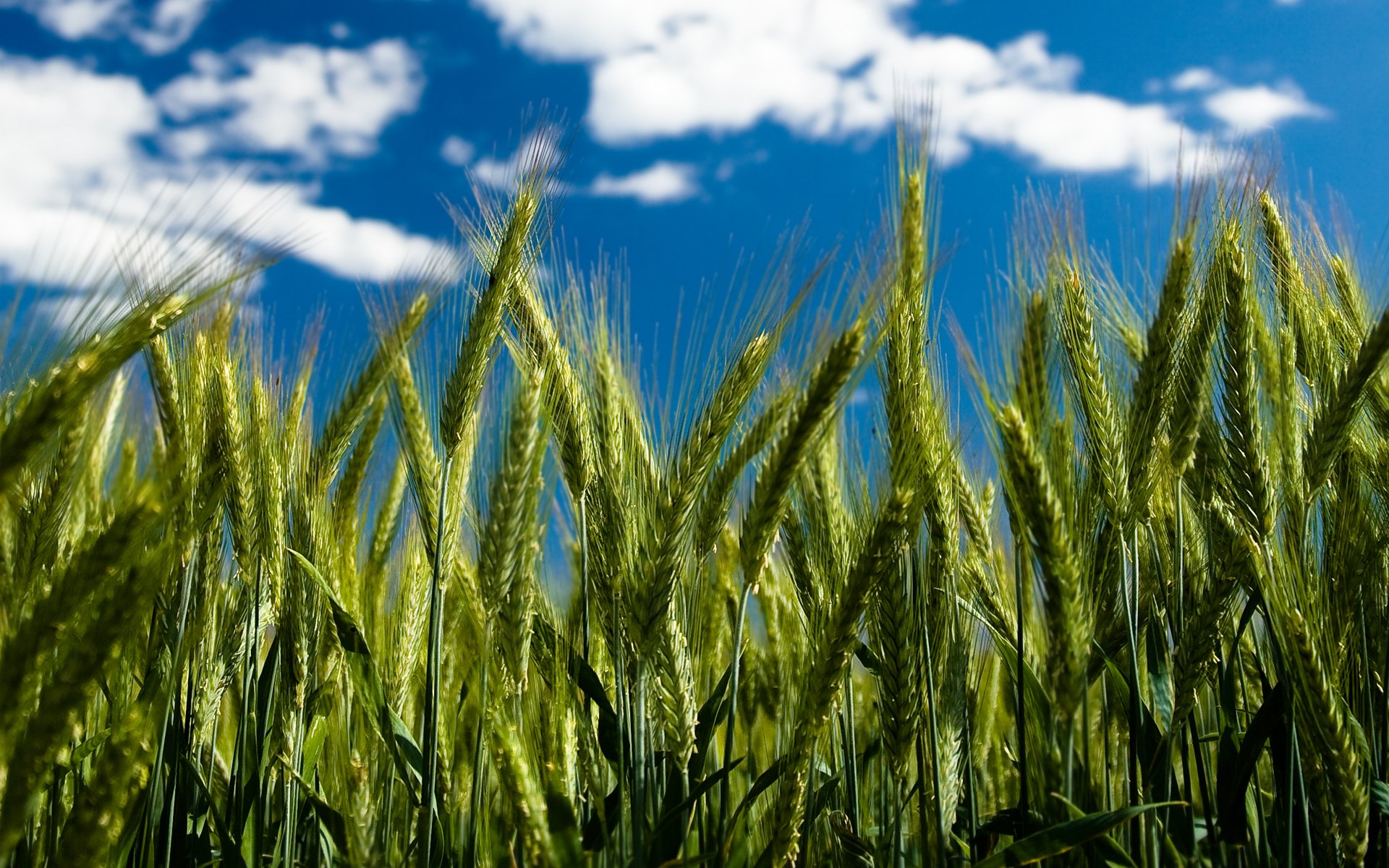 Когда наступает осень, колосья становятся золотыми. Хлеб созрел. В поле выходят комбайны, чтобы собрать урожай.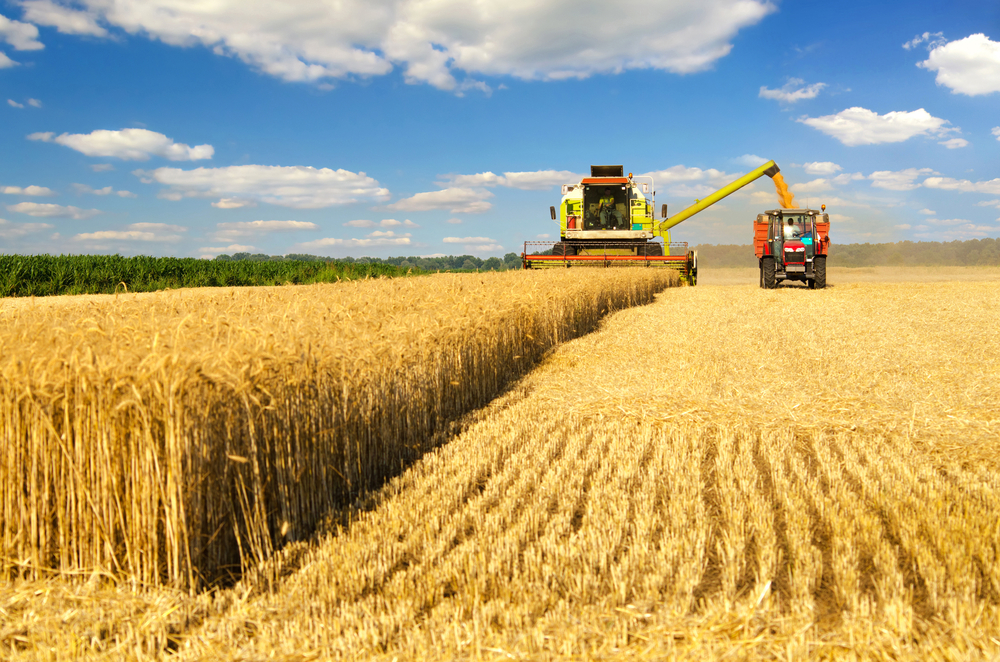 На машинах зерно везут на элеватор. Это – это специальное помещение для хранения зерна. Здесь зерно очищают, проветривают.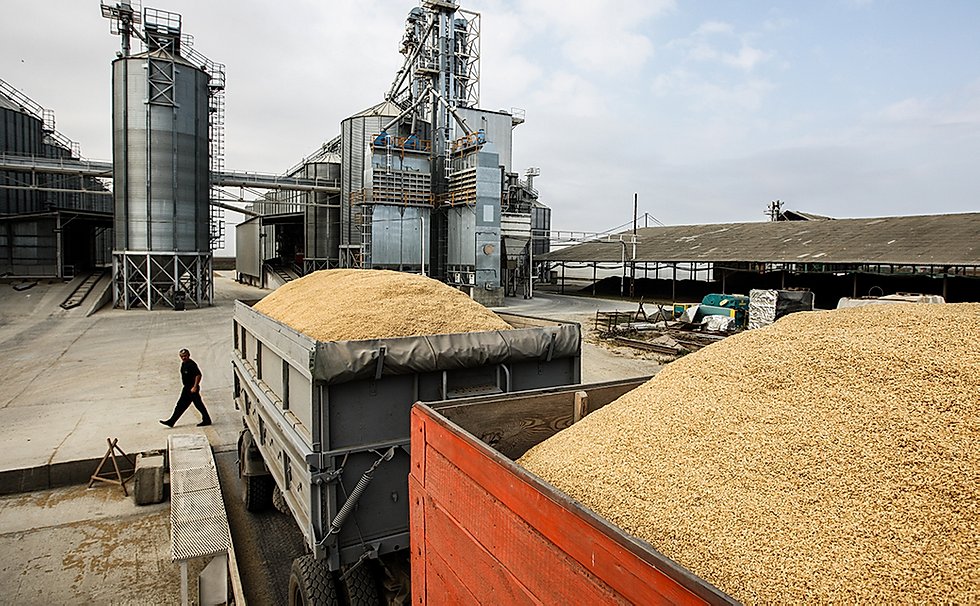 Затем  зерно отправляется на мукомольные заводы, а оттуда муку везут на хлебозаводы и пекарни. 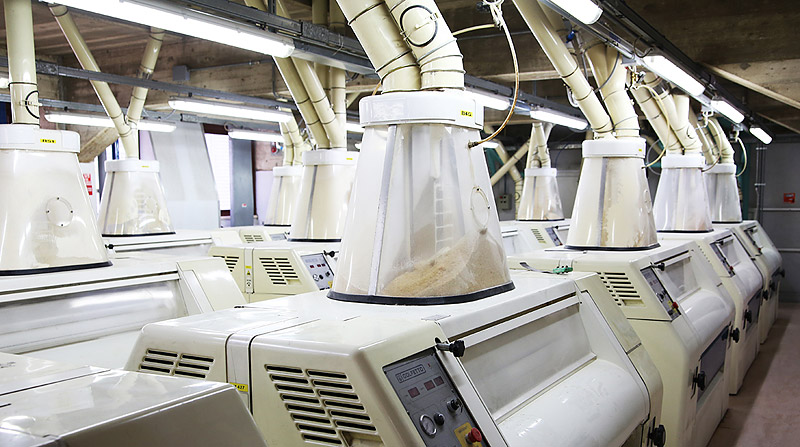 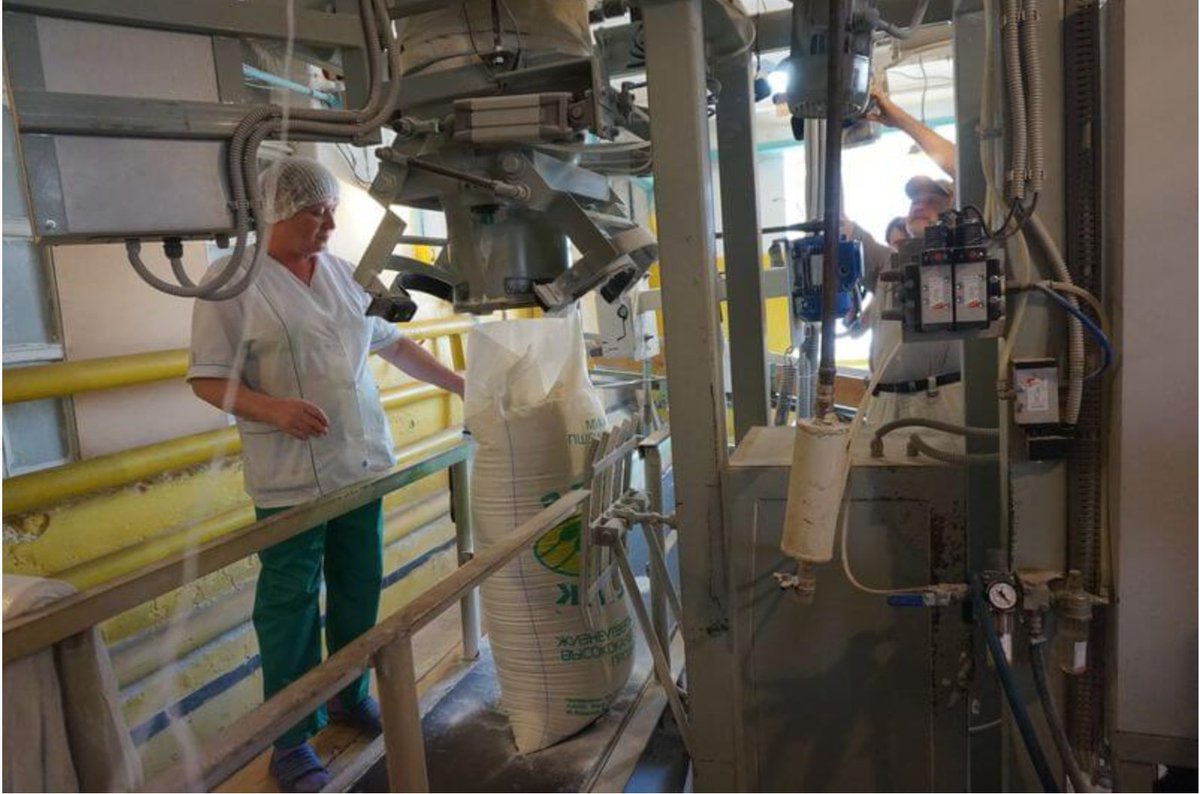 Из муки пекари пекут хлеб.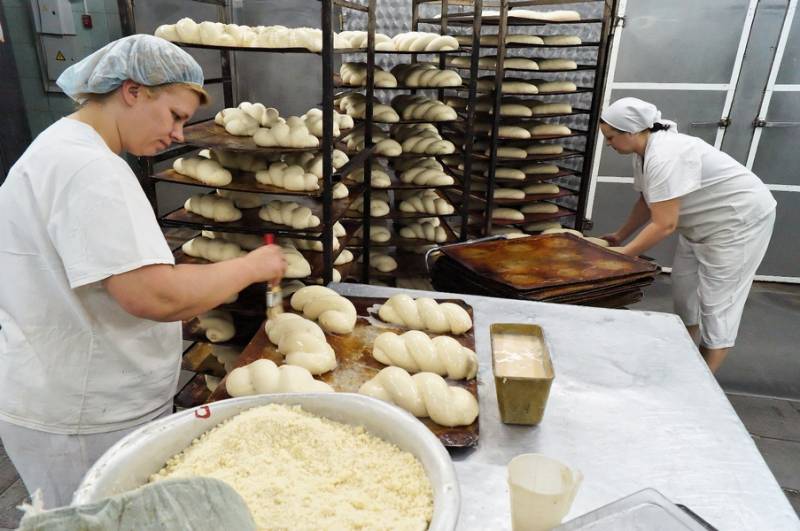 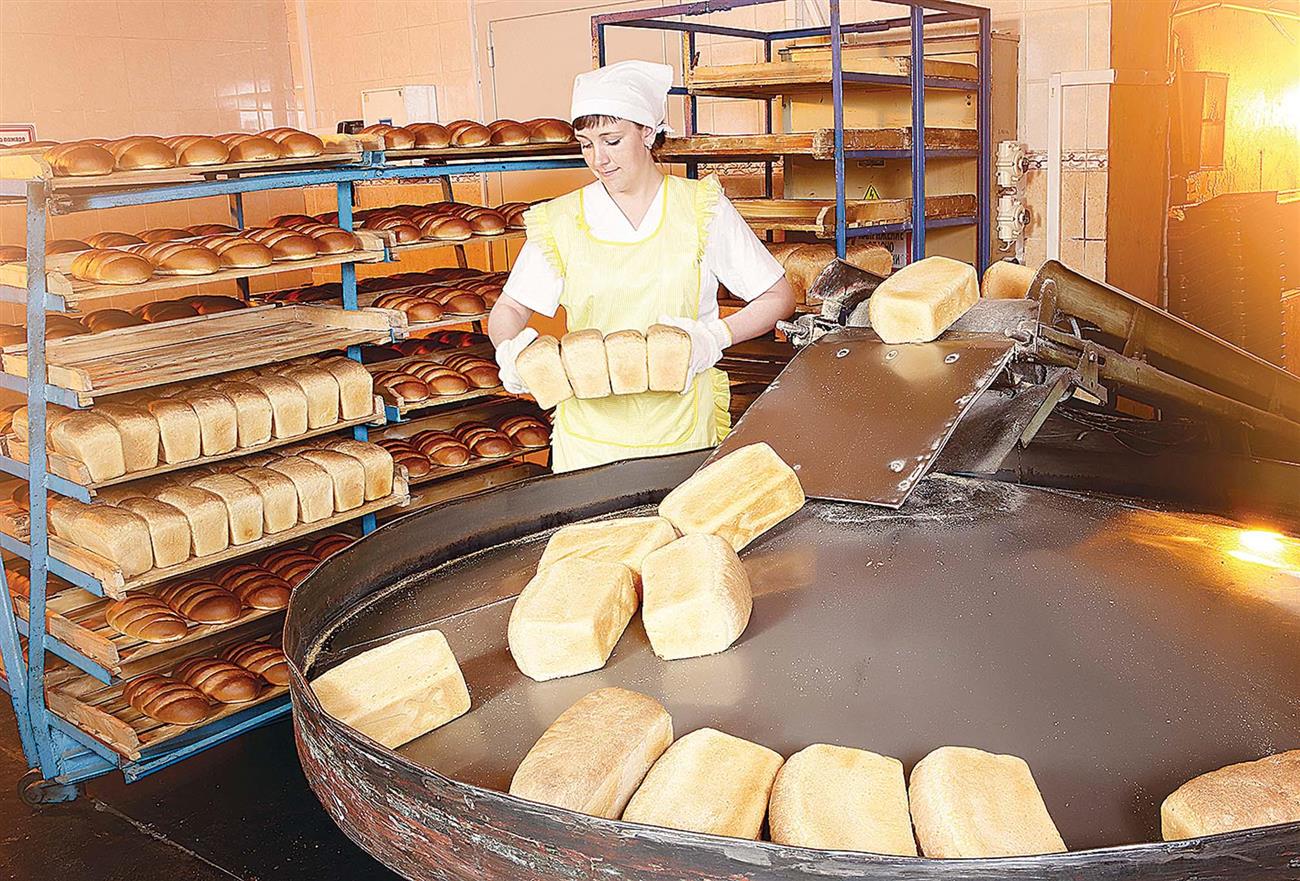 Физкультурная паузаПредставьте себе, что вы зернышки.Вы лежите в земле, вам тепло, мягко.Прошел теплый весенний дождик,Зернышки набухли, лопнули и стали расти.Пробил росток землюи потянулся к солнышку.Подрос росток, окреп и превратился в колосок.Ветерок подул и закачались в поле колоски.Присесть, обхватить колени руками.Постучать палицами по полуПоднять голову, отвести локти в стороны.Медленно выпрямиться.Покачать руками.Вопрос: А,  как ты думаешь, почему хлеб бывает белый и черный, и имеет разный вкус? Оказывается, все дело в том, из какого зерна вырос колосок.Игра «Какой колосок»Колосок из зерна пшеницы (какой?) – пшеничный.Колосок из зерна ржи (какой?) – ржаной.Колосок из зерна овса (какой?) – овсяный.Колосок из зерна гречихи (какой?) – гречишный.Колосок из зерна ячмень (какой?) – ячменный.Колосок из зерна кукурузы (какой?) – кукурузный.Игра «Новые слова»Образуйте новые слова от слова «хлеб».Крошки хлеба (какие?) -  хлебные.Посуда для хлеба (что это?) – хлебница.Квас из хлеба (какой)  - хлебный.  Человек, который печет хлеб – хлебопек.Прибор для резки хлеба – хлеборезка.А теперь , прочитаем стихотворение С.Михалкова «Булка»Три паренька по переулку Играли, будто бы в футбол,Туда – сюда гоняли булку,                                                                                                                                                                                                                          И забивали ею гол. Шёл мимо незнакомый дядя Остановился и вздохнул. И на ребят совсем не глядя, К той булке руку протянул. Потом, насупившись сердито, Он долго пыль с неё сдувал. И вдруг, спокойно и открыто При всех её поцеловал. «Вы кто такой?» - спросили дети, Забыв на время про футбол «Я пекарь» - человек ответил И с булкой медленно ушёл. И это словно пахло хлебом, И той особой теплотой, Которой налиты под небом Поля пшеницы золотой.Как ты думаешь, хорошо ли поступили мальчики? Почему незнакомый прохожий поднял и поцеловал булку? Как нужно относиться к хлебу? Получить хлеб – это долгая и трудная работа, которой занимается много людей. Поэтому нам всем очень надо бережно относиться к хлебу.Запомните правила:  v  Берегите хлеб, он дорого достается.v  Брать хлеба нужно столько, сколько сможешь съесть.v  Никогда не бросайте хлеб.v   Поднимите брошенный кусок, отдайте птицам, но не оставляйте на полу, на земле, чтобы не затоптали в грязь человеческий труд.